Activity of WT PTPN22treated with 0,3.1,6.2,12.5,25,50µM H2O2 and 1mM NaN3 was measured at 5,15,30 minutes30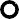 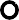 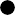 PTPN22 reduced controlPTPN22 3.4uM H2O220	PTPN22 6.3uM H2O2PTPN22 12.5uM H2O2 PTPN22 25uM H2O210PTPN22 50uM H2O200	10	20	30	40minminPTPN22 reduced control	PTPN22 3.4uM H2O2	PTPN22 6.3uM H2O2	PTPN22 12.5uM H2O2	PTPN22 25uM H2O2PTPN22 50uM H2O21	2	3	mean	sd	sem	1	2	3	mean	sd	sem	1	2	3	mean	sd	sem	1	2	3	mean	sd	sem	1	2	3	mean	sd	sem	1	2                 3              mean             sd              sem5   36,29645   40,28773    42,29972    39,62797    3,055531    2,841557    38,83254   35,51168    33,24784    35,86402    2,808972    2,003608    34,31835   39,67431    31,98404    35,32557    3,942833    0,757188    36,95069     34,9052      31,2601         34,372      2,88252     1,560271    31,57471    36,20905    33,80081    33,86152    2,317765    0,856997    34,54708    33,41882    32,14231     33,3694     1,203146    4,5390897,714286	7     7,357143     7,014286     7,071429    8,257143    7,028571	7,1     8,828571     7,857143     7,257143    7,785714    7,971429	6,3     7,628571     6,385714     6,257143    6,4571437,457143    7,314286     7,314286     7,042857     7,071429    7,385714    7,442857    7,214286     6,985714     5,428571     6,657143    6,685714    4,757143    5,428571     5,557143     3,528571     4,457143    4,0857147,028571    7,342857     6,457143     5,785714     6,914286    6,342857    4,828571    6,928571     6,014286     4,671429     5,871429	5,3    3,428571    5,071429     3,857143     2,371429	2,5     2,31428623,14286	21     22,07143     21,04286     21,21429    24,77143    21,08571	21,3     26,48571     23,57143     21,77143    23,35714    23,91429	18,9     22,88571     19,15714     18,77143    19,3714322,37143    21,94286     21,94286     21,12857     21,21429    22,15714    22,32857    21,64286     20,95714     16,28571     19,97143    20,05714    14,27143    16,28571     16,67143     10,58571     13,37143    12,2571421,08571    22,02857     19,37143     17,35714     20,74286    19,02857    14,48571    20,78571     18,04286     14,01429     17,61429	15,9    10,28571    15,21429     11,57143     7,114286	7,5     6,9428575 minPTPN22 reduced control 21,90220873 PTPN22 3.4uM H2O2	19,62676683 PTPN22 6.3uM H2O2		25,0589167 PTPN22 12.5uM H2O2 13,00128154 PTPN22 25uM H2O2	18,92769583 PTPN22 50uM H2O2	19,61290392#DIV/0!Device: infinite 200Pro	Serial number: 1307001123	Serial number of connected stacker: Firmware: V_3.40_01/15_Infinite (Dec 23 201 MAI, V_3.40_01/15_Infinite (Dec 23 2014/12.45.11)Date:	#########Time:	12:51:24System	MTC-MU059-SUser	MTC-MU059-S\frethoPlate	Greiner 96 Flat Bottom Transparent Polystyrene Cat. No.: 655101/655161/655192 [GRE96ft.pdfx] Plate-ID (Stacker)Label: Label1Kinetic MeasurementKinetic duration	00:06:00Interval Time	00:00:20Measurement Wavelength	405 nmBandwidth	10 nmNumber of Flashes	5Settle Time	0 msPart of Plate	C1-C12; D1-D2Start Time: 2020 05-18 12:51:26blank0,000339102	0,000309448	0,000323865	0,000375175	0,000328057	0,0002360990,020346129	0,018566872	0,019431889	0,022510525	0,019683437	0,0141659433,036735716	2,771174879	2,900281932	3,359779877	2,937826375	2,11431989521,6909694	19,79410628	20,71629951	23,99842769	20,98447411	15,10228497min -1	21,6909694	19,79410628	20,71629951	23,99842769	20,98447411	15,1022849715 min	30PTPN22 reduced control	21,6909694PTPN22 3.4uM H2O2	19,79410628PTPN22 6.3uM H2O2	20,71629951 PTPN22 12.5uM H2O2	23,99842769 PTPN22 25uM H2O2	20,98447411PTPN22 50uM H2O2	15,10228497 #DIV/0!Date:	#########Time:	13:01:28System	MTC-MU059-SUser	MTC-MU059-S\frethoPlate	Greiner 96 Flat Bottom Transparent Polystyrene Cat. No.: 655101/655161/655192 [GRE96ft.pdfx] Plate-ID (Stacker)Label: Label1Kinetic MeasurementKinetic duration	00:06:00Interval Time	00:00:20Measurement Wavelength	405  nmBandwidth	10  nmNumber of Flashes	5Settle Time	0  msPart of Plate	C1-C12; D1-D2Start Time: 2020 05-18 13:01:30End Time:    2020 05-18 13:07:38blank0,000303591	0,000320441	0,000242928	0,000267345	0,000169928	7,47472E-050,018215481	0,019226473	0,014575697	0,016040713	0,010195668	0,0044848322,718728452	2,869622822	2,175477136	2,394136263	1,521741474	0,66937786719,41948894	20,49730587	15,5391224	17,10097331	10,86958196	4,78127048min -1	19,41948894	20,49730587	15,5391224	17,10097331	10,86958196	4,7812704830 min PTPN22 reduced control	19,41948894 PTPN22 3.4uM H2O2	20,49730587PTPN22 6.3uM H2O2	15,5391224PTPN22 12.5uM H2O2	17,10097331PTPN22 25uM H2O2	10,86958196PTPN22 50uM H2O2	4,78127048Date:	#########Time:	13:16:27System	MTC-MU059-SUser	MTC-MU059-S\frethoPlate	Greiner 96 Flat Bottom Transparent Polystyrene Cat. No.: 655101/655161/655192 [GRE96ft.pdfx] Plate-ID (Stacker)Label: Label1Kinetic MeasurementKinetic duration	00:06:00Interval Time	00:00:20Measurement Wavelength	405  nmBandwidth	10  nmNumber of Flashes	5Settle Time	0  msPart of Plate	C1-C12; D1-D2Start Time: 2020 05-18 13:16:29End Time:    2020 05-18 13:22:375  min PTPN22 reduced control 21,0088985 PTPN22 3.4uM H2O2	21,2071001 PTPN22 6.3uM H2O2	21,2849946 PTPN22  12.5uM  H2O2        21,7604472 PTPN22 25uM H2O2	18,9036028 PTPN22 50uM H2O2	18,7677806Date:	#########Time:	13:29:27System	MTC-MU059-SUser	MTC-MU059-S\frethoPlate	Greiner 96 Flat Bottom Transparent Polystyrene Cat. No.: 655101/655161/655192 [GRE96ft.pdfx] Plate-ID (Stacker)Label: Label1Kinetic MeasurementKinetic duration	00:06:00Interval Time	00:00:20Measurement Wavelength	405  nmBandwidth	10  nmNumber of Flashes	5Settle Time	0 msPart of Plate	E1-E12; F1-F2Start Time: 2020 05-18 13:29:30End Time:    2020 05-18 13:35:38blank0,000343075	0,000331569	0,000338627	0,000312237	0,00025467	0,0002087560,02058452	0,019894118	0,020317646	0,018734209	0,015280185	0,0125253873,072316416	2,969271364	3,032484485	2,796150616	2,2806246	1,86946071821,94511726	21,20908117	21,66060346	19,9725044	16,29017572	13,35329084min -1	21,94511726	21,20908117	21,66060346	19,9725044	16,29017572	13,3532908415 min PTPN22 reduced control	21,94511726 PTPN22 3.4uM H2O2	21,20908117 PTPN22 6.3uM H2O2	21,66060346 PTPN22 12.5uM H2O2		19,9725044 PTPN22 25uM H2O2	16,29017572PTPN22 50uM H2O2	13,35329084Date:	#########Time:	13:39:23System	MTC-MU059-SUser	MTC-MU059-S\frethoPlate	Greiner 96 Flat Bottom Transparent Polystyrene Cat. No.: 655101/655161/655192 [GRE96ft.pdfx] Plate-ID (Stacker)Label: Label1Kinetic MeasurementKinetic duration	00:06:00Interval Time	00:00:20Measurement Wavelength	405  nmBandwidth	10  nmNumber of Flashes	5Settle Time	0 msPart of Plate	E1-E12; F1-F2Start Time: 2020 05-18 13:39:25End Time:    2020 05-18 13:45:34blank0,000344365	0,000324574	0,000325279	0,000275534	0,000237884	0,0001171980,020661922	0,01947446	0,019516721	0,016532047	0,014273067	0,007031893,083868909	2,906635844	2,912943426	2,467469669	2,130308577	1,04953587722,02763507	20,7616846	20,80673876	17,62478335	15,21648984	7,496684836min -1	22,02763507	20,7616846	20,80673876	17,62478335	15,21648984	7,49668483630 min	30PTPN22 reduced control	22,02763507	76,05790021PTPN22 3.4uM H2O2	20,7616846	4,469147798PTPN22 6.3uM H2O2	20,80673876	97,26724967PTPN22 12.5uM H2O2	17,62478335	31,22145889PTPN22 25uM H2O2	15,21648984PTPN22 50uM H2O2	7,496684836Date:	#########Time:	13:54:27System	MTC-MU059-SUser	MTC-MU059-S\frethoPlate	Greiner 96 Flat Bottom Transparent Polystyrene Cat. No.: 655101/655161/655192 [GRE96ft.pdfx] Plate-ID (Stacker)Label: Label1Kinetic MeasurementKinetic duration	00:06:00Interval Time	00:00:20Measurement Wavelength	405  nmBandwidth	10  nmNumber of Flashes	5Settle Time	0 msPart of Plate	E1-E12; F1-F2Start Time: 2020 05-18 13:54:29End Time:    2020 05-18 14:00:385 minPTPN22 reduced control 22,05172656 PTPN22 3.4uM H2O2	24,75773502 PTPN22 6.3uM H2O2	26,49946919 PTPN22 12.5uM H2O2	23,36652629 PTPN22 25uM H2O2	22,89684983 PTPN22 50uM H2O2	19,38648218Date:	#########Time:	14:08:11System	MTC-MU059-SUser	MTC-MU059-S\frethoPlate	Greiner 96 Flat Bottom Transparent Polystyrene Cat. No.: 655101/655161/655192 [GRE96ft.pdfx] Plate-ID (Stacker)Label: Label1Kinetic MeasurementKinetic duration	00:06:00Interval Time	00:00:20Measurement Wavelength	405  nmBandwidth	10  nmNumber of Flashes	5Settle Time	0  msPart of Plate	G1-G12; H1-H2Start Time: 2020 05-18 14:08:13End Time:    2020 05-18 14:14:22blank0,000342779	0,000346509	0,000327485	0,000313576	0,000260777	0,0001915890,020566719	0,020790559	0,019649071	0,018814552	0,015646595	0,0114953573,069659553	3,103068458	2,932697204	2,808142074	2,335312613	1,71572486421,92613966	22,1647747	20,94783717	20,05815767	16,68080438	12,2551776min -1	21,92613966	22,1647747	20,94783717	20,05815767	16,68080438	12,255177615 min	30PTPN22 reduced control	21,92613966	76,05790021PTPN22 3.4uM H2O2	22,1647747	4,469147798PTPN22 6.3uM H2O2	20,94783717	97,26724967PTPN22 12.5uM H2O2	20,05815767	31,22145889PTPN22 25uM H2O2	16,68080438PTPN22 50uM H2O2	12,2551776Date:	#########Time:	14:18:07System	MTC-MU059-SUser	MTC-MU059-S\frethoPlate	Greiner 96 Flat Bottom Transparent Polystyrene Cat. No.: 655101/655161/655192 [GRE96ft.pdfx] Plate-ID (Stacker)Label: Label1Kinetic MeasurementKinetic duration	00:06:00Interval Time	00:00:20Measurement Wavelength	405  nmBandwidth	10  nmNumber of Flashes	5Settle Time	0  msPart of Plate	G1-G12; H1-H2Start Time: 2020 05-18 14:18:10End Time:    2020 05-18 14:24:18Date:	#########Time:	14:33:21System	MTC-MU059-SUser	MTC-MU059-S\frethoPlate	Greiner 96 Flat Bottom Transparent Polystyrene Cat. No.: 655101/655161/655192 [GRE96ft.pdfx] Plate-ID (Stacker)Label: Label1Kinetic MeasurementKinetic duration	00:06:00Interval Time	00:00:20Measurement Wavelength	405  nmBandwidth	10  nmNumber of Flashes	5Settle Time	0  msPart of Plate	G1-G12; H1-H2Start Time: 2020 05-18 14:33:23End Time:    2020 05-18 14:39:3215   36,75739    49,86215    35,89829    40,83928    7,825833     0,87178    30,04482    48,44701     33,5566737,3495     9,769814    1,545244    33,18315    38,1979430,29743    33,89284    3,997781    1,134803    35,15279    37,91222    29,92507    34,33003    4,056644     1,517674    37,26607    36,35807    31,25318     34,9591     3,241376     0,24037    28,74251    25,73202     33,66411     29,37955     4,004233    0,40960730   38,93189   37,76897    34,30526    37,00204    2,406774   2,386071   37,68618    38,78133    33,2982936,5886     2,901625    0,360555    32,27901    38,4778933,378     34,71163     3,307638    2,305308    33,53703     39,1406    27,85723    33,51162    5,641727      0,87178    28,52302    30,50383     25,39354    28,14013    2,576569    1,507021    22,16009    28,04707    18,37908    22,86208    4,872072    1,171893544951,549,149,557,849,249,761,85550,854,555,844,153,444,743,845,252,251,251,249,349,551,752,150,548,93846,646,833,33838,924,731,228,649,251,445,240,548,444,433,848,542,132,741,137,12435,52716,617,516,2200,2513000070,2518999870,2515999970,2515999970,2592000070,2621000110,2561999860,2603999970,2556000050,24560,2520999910,2495999930,2569000120,2542000110,250499994400,2524999980,2536000010,258500010,258500010,25880,25880,2594999970,2680000070,2632000150,2483000010,2592999940,2567999960,2635000050,2626999910,257600009600,2511000040,2524999980,2644000050,2644000050,2633000020,2639999990,2653000060,2736999990,2705999910,2489999980,2649999860,2592999940,2689000070,266999990,261400014800,2511000040,2511999910,2730999890,2730999890,2694999870,2703000010,2714999910,2816999850,2768999930,2518999870,2703000010,2633000020,2759999930,2720000150,2660999891000,2506999970,2524000110,2802000050,2802000050,277000010,277000010,2782000010,2912000120,2833000120,2529000040,276699990,26850,2833000120,2800000010,2721000021200,2504999940,2522000070,2879999880,2879999880,2842999990,2824999990,2836999890,2980999950,2930999990,2547999920,2820999920,2730000020,2894999980,2863000040,277599991400,2488999960,250299990,2935000060,2935000060,2887000140,2890999910,2894999980,3075000050,2992999850,2569000120,2870999870,2784000040,2967999880,2928999960,2829000061600,2493000030,2511000040,3014999930,3014999930,29580,2960999910,2960999910,3158999980,3057000040,2585999970,2931999860,2833999990,304300010,3005999920,2890000051800,24910,2502000030,3086999950,3086999950,3032000060,3021000030,3018000130,3226999940,314000010,2610000070,2991000120,2887000140,3106000130,3066000040,295199992000,2502000030,2500999870,3163999920,3163999920,3084999920,3088999990,3079999980,3309000130,3213999870,2623000140,3050999940,2926000060,3174999950,312799990,2996999922200,2493000030,2506999970,3233999910,3233999910,3152000010,3152999880,3145999910,3391000030,3287999930,2646999960,3100000020,2980000080,3246999980,3199999930,3057000042400,2504000070,2511999910,3307999970,3307999970,3203000130,321000010,3186999860,3467999990,3357000050,2680000070,3156000080,3021000030,33010,3273000120,31252600,2489999980,2509999870,3377000090,3377000090,3253999950,3271000090,3237999980,3533999920,3424000140,2703000010,321599990,3064999880,3377999960,3327000140,3169000152800,2488999960,250,3458999990,3458999990,3321000040,3328999880,3305000070,3623000090,3499000070,2736000120,3262999950,3129999940,3441999850,3391000030,321599993000,2496999950,25090,3544000090,3544000090,3366999920,3395999970,3364000020,3704999980,3567000030,2750999930,3325000110,3154000040,3506999910,3463000060,3262000083200,2486000060,2498999980,3619000020,3619000020,3418000040,3450999860,3422000110,3797000050,3643999990,27730,3379000130,3203000130,3573000130,3519999980,3310999873400,2480999980,2504000070,3689999880,3689999880,348899990,3517999950,3481999930,3887000080,3732999860,2804999950,3431999980,3260999920,3653999870,3573000130,3366999923600,2471999970,2495000060,3788000050,3788000050,3544999960,358000010,3535000090,3961000140,3794000150,2811999920,347999990,329800010,3700999920,3646000030,341199994slope-1,04076E-05-7,87924E-060,0003705260,0003705260,0002959960,0003034620,0002919140,0004011090,0003641120,0001073890,0002808310,000235820,0003376990,0003256550,000269288slope w/o0,000379670,000379670,0003051390,0003126060,0003010580,0004102530,0003732560,0001165330,0002899740,0002449640,0003468420,0003347990,000278431blankblank0,0003424050,0003068320,0003917540,0002032530,0002959030,0003066150,0205442720,0184099070,0235052640,0121952020,0177541790,0183969043,0663092222,7477473563,5082483371,8201794152,6498774162,74580654921,9022087319,6267668325,058916713,0012815418,9276958319,61290392min -121,9022087319,6267668325,058916713,0012815418,9276958319,61290392Cycle Nr.12345678910111213141516171819Time [s]020406080100120140160180200220240260280300320340360Temp. [°C]24,124,424,524,224,424,224,424,324,324,524,324,224,224,324,324,324,224,524,2C10,25060,25160,25850,26440,27310,28020,2880,29350,30150,30870,31640,32340,33080,33770,34590,35440,36190,3690,3788C20,24940,25920,25880,26330,26950,2770,28430,28870,29580,30320,30850,31520,32030,32540,33210,33670,34180,34890,3545C30,24710,26210,25880,2640,27030,2770,28250,28910,29610,30210,30890,31530,3210,32710,33290,33960,34510,35180,358C40,2530,25620,25950,26530,27150,27820,28370,28950,29610,30180,3080,31460,31870,32380,33050,33640,34220,34820,3535C50,25180,26040,2680,27370,28170,29120,29810,30750,31590,32270,33090,33910,34680,35340,36230,37050,37970,38870,3961C60,25190,25560,26320,27060,27690,28330,29310,29930,30570,3140,32140,32880,33570,34240,34990,35670,36440,37330,3794C70,24660,24560,24830,2490,25190,25290,25480,25690,25860,2610,26230,26470,2680,27030,27360,27510,27730,28050,2812C80,25150,25210,25930,2650,27030,27670,28210,28710,29320,29910,30510,310,31560,32160,32630,33250,33790,34320,348C90,2480,24960,25680,25930,26330,26850,2730,27840,28340,28870,29260,2980,30210,30650,3130,31540,32030,32610,3298C100,25420,25690,26350,26890,2760,28330,28950,29680,30430,31060,31750,32470,33010,33780,34420,35070,35730,36540,3701C110,25260,25420,26270,2670,2720,280,28630,29290,30060,30660,31280,320,32730,33270,33910,34630,3520,35730,3646C120,24890,25050,25760,26140,26610,27210,27760,28290,2890,29520,29970,30570,31250,31690,32160,32620,33110,33670,3412D10,25160,25130,25250,25110,25110,25070,25050,24890,24930,24910,25020,24930,25040,2490,24890,24970,24860,24810,2472D20,25320,25190,25360,25250,25120,25240,25220,25030,25110,25020,25010,25070,25120,2510,250,25090,24990,25040,2495Cycle Nr.12345678910111213141516171819Time [s]020406080100120140160180200220240260280300320340360Temp. [°C]24,424,424,324,324,424,324,524,424,324,424,424,724,324,424,424,324,424,324,3C10,24370,25090,25530,26060,26860,27830,28460,29230,29980,30710,31250,32180,3280,33510,34260,34980,35680,36260,3706C20,24310,25270,25860,26190,26750,27510,28290,28830,29450,30050,30720,31380,31990,3270,33350,33970,3470,35180,3598C30,24270,24890,25410,25870,26290,27140,27760,28270,28860,29450,29940,30730,31240,31710,32490,33010,33650,34180,348C40,24530,25190,25940,26360,26790,2760,28290,28920,29610,30250,30730,31520,32150,32810,33650,34170,34790,35270,3629C50,24780,25290,2580,26330,27020,27910,28620,29240,29920,30780,31190,32090,32780,33450,34220,3480,35470,36070,3677C60,24490,24930,25460,25930,2650,27290,27880,28450,2910,2970,30270,30910,31540,31980,32780,33360,33990,34420,3508C70,24210,24680,25080,25270,25710,2630,26850,27260,27710,28080,28520,290,29560,29950,30540,30920,31550,31810,3243C80,24720,25620,26630,27630,28670,29910,30980,31910,32840,33960,34860,36080,37140,3810,39260,40260,41220,42210,4318C90,2430,24830,25210,2550,25890,26610,2710,27610,280,2850,28950,29570,29990,30390,31140,3150,32080,32320,3293C100,24380,25190,25950,26740,27670,28570,29320,30030,30890,31810,32460,33460,34180,35010,35960,36720,37560,38240,3927C110,24090,24590,24680,24940,25140,2570,25830,26340,26620,26950,27260,27710,28020,28350,28730,29140,29390,29670,3001C120,24350,24820,25320,25690,26550,27130,27740,28430,28910,29710,30120,30870,31380,32090,32780,33260,33890,34210,3503D10,24880,25080,24990,24980,25020,25080,25010,25110,24980,24860,24950,250,24910,2490,25110,25090,25160,24950,2502D20,24940,24980,25190,25110,25050,25140,25140,250,24980,250,24860,25010,25040,24970,25130,25220,25110,24980,2513Cycle Nr.12345678910111213141516171819Time [s]020406080100120140160180200220240260280300320340360Temp. [°C]24,424,424,324,324,724,424,524,324,824,624,424,424,524,424,524,624,42524,5C10,2450,24650,25310,25880,26560,2720,27770,28280,29110,29590,30260,3090,31420,32120,32830,33260,33950,34670,3518C20,24960,25540,25870,26570,27120,27740,28430,28940,29690,30330,30770,3150,32090,32470,33290,33790,3450,35250,3575C30,24610,25750,25850,26450,27070,27890,28430,29050,29710,30420,31050,31580,32270,32820,33760,34050,34770,35450,3603C40,24920,26020,26060,26740,27390,28310,28830,29450,30280,30990,31640,32230,32830,33550,3440,34870,35530,36320,3693C50,24590,25160,25420,2590,26320,26930,27430,27890,28480,2890,29480,29930,30360,30780,31520,31860,32440,32920,3342C60,24650,2480,25410,25780,26150,26840,27380,27810,28340,28780,29290,29760,30190,30670,3130,31640,32230,32770,3309C70,24740,25080,2560,2610,26510,27370,27790,28260,28960,29530,29980,30640,31170,31590,32320,3260,33410,34010,3452C80,2480,2520,25650,26260,26710,27350,27920,28280,28880,29450,29950,30460,30930,31480,32110,32490,33060,3370,3415C90,24240,24330,24880,25020,25370,25760,26220,26430,26910,27160,27560,27860,28230,28510,28990,29230,29550,2990,3012C100,24750,24740,25280,25480,25730,26320,26670,26980,27290,27630,28090,28290,28670,28930,2950,29610,30230,30480,3075C110,24110,24160,24290,24440,24510,2460,24690,24970,25220,25430,2550,25660,25760,25890,26160,26140,26310,26660,2676C120,24420,240,24290,24440,2450,24730,24780,250,25140,25370,25650,25730,25870,2590,26270,26220,26390,26650,2676D10,25310,25150,25260,25240,25150,25360,25310,25230,25360,2530,25230,25310,25230,25260,25460,2510,25340,2540,2529D20,25420,25270,25390,25410,2540,25440,25430,25360,25430,25390,2550,25450,25340,25360,2560,25410,25530,25460,2559200,2554999890,25630,2615999880,2615999880,2707999940,2628000080,2621999980,2628999950,2648999990,2632000150,2653999920,2617999910,2603999970,2603999970,259600013400,2545000020,25610,2671000060,2671000060,2676999870,2709999980,2684000130,2698999940,2711000140,26850,2709000110,2667999860,2664999960,2653000060,264899999600,2560999990,254700010,2728999850,2728999850,2750000060,2763000130,2739000020,27550,2779999970,2752000090,2770999970,2718999980,2714000050,2693000140,269499987800,2545999880,256199990,2809000020,2809000020,2811000050,2834999860,2802999910,2815000120,2856999930,2827999890,2847999930,277900010,2772000130,2750999930,276699991000,2549000080,254700010,2870999870,2870999870,2867999970,2897999880,2874000070,2881000040,2921999990,2890000050,2913999860,28520,2831999960,2824000120,2822000091200,2551000120,255100010,295199990,295199990,2944000070,2978000040,2940,2942000030,3003000020,2958999870,2985999880,2903999980,2906000020,2883999940,2899000051400,2549000080,254200010,3018999990,3018999990,3010999860,30370,3000000120,3001999860,3057999910,3039000030,3052999970,2964999970,295199990,2921999990,295199991600,2556999920,25630,3089999850,3089999850,3066999910,3106999990,3070000110,3077000080,3133000140,3104000090,3120000060,3030000030,3021000030,3000999990,30281800,2547000050,254599990,3145000040,3145000040,3142000140,3167999980,3125999870,3154000040,3201999960,3167000110,3186999860,3082000020,3075000050,3041000070,3070999982000,2542999980,25380,3230000140,3230000140,3201000090,3240000010,3194000120,32130,3262999950,322800010,3253999950,3133000140,3122999970,3098999860,3136000042200,2551999990,255299990,3296999930,3296999930,3267000020,3307999970,3273999990,3271999960,3339000050,3301999870,3330999910,3203000130,3188000020,3160000150,3199999932400,2547999920,2550,3352999990,3352999990,3332000080,3382000030,3339999910,3332999940,3400000040,3375999930,339199990,3262999950,3251999910,321599990,3262999952600,2549000080,25430,3420000080,3420000080,339199990,3447000090,339199990,3393999930,3486999870,3427000050,3463000060,3318000140,3310999870,3260000050,3321000042800,2524000110,25430,347999990,347999990,3449000120,3503000140,3443000020,3445999920,3542000060,348899990,3515000050,3362999860,3337000010,3307999970,3366000063000,2533999980,253699990,3547999860,3547999860,3506000040,3560000060,3501999970,3510999980,3585000040,3553000090,357699990,3427999910,3402999940,3373999890,3420000083200,2536000010,254200010,3605000080,3605000080,3565999870,3630000050,3569999930,3583999870,365900010,3625999990,3653999870,3481999930,3467000130,3425999880,3472000063400,2531000080,254400010,3677999970,3677999970,3628999890,3695000110,3634999990,3630000050,3720000090,3691000040,3718000050,3542000060,3528000120,3486999870,3542000063600,2531999950,2520,3729999960,3729999960,3691000040,375600010,3682000040,3688000140,3788000050,3747999970,3768000010,3589000110,3573000130,3522999880,358500004slope-6,81629E-06-7,3065E-060,0003338130,0003338130,0003089420,0003319140,0003170380,0003144940,0003368940,0003323320,0003339220,0002901550,0002867750,0002760990,000296584slope w/o0,0003408750,0003408750,0003160040,0003389760,00032410,0003215560,0003439550,0003393940,0003409830,0002972160,0002938360,000283160,000303646blankblank0,0003284390,0003315380,0003327550,0003401880,0002955260,0002934030,0197063470,019892260,0199653250,0204112990,0177315790,0176041782,9412457922,9689940122,979899253,0464626092,6465043982,62748928121,0088985221,2071000821,2849946521,760447218,9036028418,76778058min -121,0088985221,2071000821,2849946521,760447218,9036028418,76778058Cycle Nr.12345678910111213141516171819Time [s]020406080100120140160180200220240260280300320340360Temp. [°C]24,524,624,724,824,524,624,62524,524,524,724,724,724,724,624,825,224,824,8E10,26020,26160,26710,27290,28090,28710,29520,30190,3090,31450,3230,32970,33530,3420,3480,35480,36050,36780,373E20,25960,27080,26770,2750,28110,28680,29440,30110,30670,31420,32010,32670,33320,33920,34490,35060,35660,36290,3691E30,25940,26280,2710,27630,28350,28980,29780,30370,31070,31680,3240,33080,33820,34470,35030,3560,3630,36950,3756E40,26950,26220,26840,27390,28030,28740,2940,30,3070,31260,31940,32740,3340,33920,34430,35020,3570,36350,3682E50,2610,26290,26990,27550,28150,28810,29420,30020,30770,31540,32130,32720,33330,33940,34460,35110,35840,3630,3688E60,260,26490,27110,2780,28570,29220,30030,30580,31330,32020,32630,33390,340,34870,35420,35850,36590,3720,3788E70,26780,26320,26850,27520,28280,2890,29590,30390,31040,31670,32280,33020,33760,34270,34890,35530,36260,36910,3748E80,25990,26540,27090,27710,28480,29140,29860,30530,3120,31870,32540,33310,33920,34630,35150,35770,36540,37180,3768E90,25740,26180,26680,27190,27790,28520,29040,29650,3030,30820,31330,32030,32630,33180,33630,34280,34820,35420,3589E100,25510,26040,26650,27140,27720,28320,29060,29520,30210,30750,31230,31880,32520,33110,33370,34030,34670,35280,3573E110,25640,26040,26530,26930,27510,28240,28840,29220,30010,30410,30990,3160,32160,3260,33080,33740,34260,34870,3523E120,25290,25960,26490,26950,27670,28220,28990,29520,30280,30710,31360,320,32630,33210,33660,3420,34720,35420,3585F10,25540,25550,25450,25610,25460,25490,25510,25490,25570,25470,25430,25520,25480,25490,25240,25340,25360,25310,2532F20,25680,25630,25610,25470,25620,25470,25510,25420,25630,25460,25380,25530,2550,25430,25430,25370,25420,25440,252Cycle Nr.12345678910111213141516171819Time [s]020406080100120140160180200220240260280300320340360Temp. [°C]24,724,824,824,825,225,125,125,225,225,225,325,225,425,125,125,125,325,425,4E10,25170,25410,2580,26630,27180,28140,28930,29480,30090,30820,31450,32210,32850,33590,34240,35020,35740,3650,3722E20,2530,25670,25810,26820,27340,27940,28670,29290,29970,30570,31250,31990,32610,33310,33990,34660,35340,35990,3675E30,25170,25960,2570,26540,27070,27640,28330,28950,29470,30240,30960,31520,32110,32760,33390,33950,34650,35380,3607E40,25020,25470,25980,26790,27420,28150,28890,29460,30140,30830,31580,32210,32990,33570,34290,35050,35830,36550,3718E50,25560,25810,26270,26930,27390,28140,2880,29560,30090,3080,31480,3210,32840,33340,34120,34780,35580,36340,3701E60,24950,25420,25930,26920,27530,28060,28790,29470,30240,30860,31640,32160,32790,33470,34160,34940,3570,36260,3703E70,24890,25240,25780,26420,27060,27770,28370,29010,29570,3030,30790,31460,32140,32680,33260,33940,34710,35260,3598E80,25050,25370,2580,26650,27110,27820,28620,29030,29640,30250,30870,31450,32060,32660,33150,33920,34420,35150,3579E90,250,25260,2540,25990,26480,27090,27670,28010,28470,28930,29450,29890,30390,30870,31280,31950,32440,32870,334E100,2480,25230,25570,26130,26520,27280,27760,28220,28830,2930,29780,30380,30830,31350,31750,32530,32970,33460,34E110,24990,25050,25340,25870,26250,26770,27320,27760,28110,28560,28790,29310,29740,30020,30520,30960,31440,31870,3222E120,24590,24840,2510,2570,26240,26520,27110,27350,27760,28120,28490,28990,29350,29710,30070,30490,30980,31230,3174F10,25420,25460,25310,25530,25420,25540,25540,25530,2550,2550,25540,25520,25470,25470,25350,25570,25450,25470,2552F20,25450,25570,25450,25670,25510,25580,25630,25730,25540,25550,25520,2560,25570,25390,25470,25430,2540,25380,2541Cycle Nr.12345678910111213141516171819Time [s]020406080100120140160180200220240260280300320340360Temp. [°C]25,225,325,325,325,225,325,325,125,325,225,225,325,325,325,225,525,425,425,5E10,25110,25560,26190,2690,27480,28380,29110,29640,30440,31260,31840,32610,33340,34050,34730,35430,36050,36840,3774E20,25540,26210,26510,27060,27790,28380,29180,29740,30470,31140,31890,32550,33180,33910,34520,35150,35810,36470,3722E30,2510,25660,27930,28250,27610,28110,28930,29350,30140,30730,3150,32160,32950,33490,34150,34880,35530,36150,3688E40,25090,25510,26130,26640,27370,28110,28820,29360,30170,30770,31460,32250,32810,33630,34250,35020,35480,36190,3697E50,25060,25350,260,2660,27220,27970,28710,29090,29860,30540,31210,31950,32520,33210,3380,34550,35160,35690,366E60,24890,25410,25910,26610,27180,27790,28520,2890,29760,30440,31050,31770,32380,3310,33750,34310,34850,35470,363E70,250,25350,25880,26290,26860,27510,28040,28380,29090,29670,30270,30810,31370,32040,32530,33090,33510,340,3474E80,24740,2510,25610,26070,26670,27280,2790,2830,290,29420,30070,3070,31130,31760,32110,32750,33270,33670,344E90,24630,25160,25560,25880,26330,26970,27520,27790,28380,28940,29510,29930,30380,3090,31280,31740,3220,32610,3321E100,24910,25380,25740,26090,2650,2710,27570,28070,28580,28980,29590,30120,3050,31140,31380,31810,3230,32580,3327E110,24720,24850,25010,250,25360,25550,25940,260,26290,2650,26790,2710,27270,27620,27680,27950,28010,28260,287E120,2450,24710,24860,2480,25190,25550,25940,26010,26250,2660,26840,27050,27210,27510,27620,28030,2810,28360,2866F10,25440,25370,25350,25410,25390,25510,25490,25320,25440,25470,25560,25590,25510,25650,2550,25590,25450,25280,2546F20,25550,25520,2560,25610,25490,2560,25590,2550,25540,25560,25610,25660,25550,25550,25540,25530,25410,25370,255200,2576000090,2565000060,2515999970,2515999970,2592000070,2615000010,2702000140,2635999920,2646999960,2623000140,2597999870,2637000080,2576000090,2579999860,258599997400,25790,2576999960,258500010,258500010,25880,2680999930,2702000140,2746999860,2723999920,2700999980,269100010,2714999910,2648999990,2655999960,263999999600,2576999960,2572000030,2644000050,2644000050,2633000020,2741000060,2768999930,2829999920,2795999940,2782999870,2757000030,2786000070,2714000050,2714000050,270700008800,2583999930,2563999890,2730999890,2730999890,2694999870,2847999930,2836000030,2899999920,2870999870,2845000030,2822000090,2861999870,2782000010,2763000130,2754000131000,2565999930,2542999980,2802000050,2802000050,277000010,2912999990,2892000080,2975000140,2930000130,2903000120,2874999940,2928999960,2827999890,2809000020,2809999881200,2560999990,2572000030,2879999880,2879999880,2842999990,3003000020,2978999910,3080999850,302199990,3003000020,2955999970,3019999860,2903999980,2881000040,2892000081400,2552999850,2556000050,2935000060,2935000060,2887000140,3073999880,3050000070,3149000110,3097000120,3059000070,3007999960,3091000020,2971000080,2930000130,2935999931600,2561999860,2563999890,3014999930,3014999930,29580,3158999980,3131999970,3235999940,3183999960,3154999910,3093999920,3179999890,303099990,3012999890,3009999991800,2545000020,2552999850,3086999950,3086999950,3032000060,3237000110,3208999930,3332000080,3244999950,3215000030,3156000080,3244000080,3086000080,3055999880,3054000142000,2552999850,2551999990,3163999920,3163999920,3084999920,3328000010,3282000120,3418000040,3339000050,3309000130,3233999910,3330999910,3165000080,3113999960,3122999972200,2547000050,2563999890,3233999910,3233999910,3152000010,3418999910,3357000050,3504000010,3427000050,3386999960,330399990,3415000140,3235999940,3186999860,3190000062400,2533000110,2536000010,3307999970,3307999970,3203000130,34860,3420999940,35830,3492999970,3447999950,3366000060,347999990,3282000120,3224000040,3237999982600,2549000080,2558999960,3377000090,3377000090,3253999950,3553999960,3510000110,3677000110,3578999940,3528000120,3424000140,3555999990,3339000050,3289999960,3309000132800,2542999980,2554000020,3458999990,3458999990,3321000040,3634999990,3573000130,3756999970,3653999870,3591000140,3499000070,3637999890,3407000010,3348999920,3350000083000,2540000080,2549999950,3544000090,3544000090,3366999920,3702000080,3641000090,3831000030,3714999850,3675999940,3556999860,3698000010,3454000060,3397000130,3416999883200,2542000110,2549999950,3619000020,3619000020,3418000040,3779000040,3711000080,3914999960,3790000080,3731000130,3616000120,3776000140,3524000050,3458000120,3465000093400,2529999910,2540999950,3689999880,3689999880,348899990,3856000010,3783999980,3987999860,3867999910,3808999960,3686000110,3849000040,3585999910,3504999880,3513000013600,2531999950,2533999980,3788000050,3788000050,3544999960,3935999870,3851000070,4072000090,39350,3874999880,3750999870,3914999960,3643000130,3569000070,358099997slope-1,47059E-05-8,25594E-060,0003705260,0003705260,0002959960,0003934780,0003576520,0004212750,0003843140,0003713670,0003362640,0003801440,0003128020,0002887870,000294401slope w/o0,0003820070,0003820070,0003074770,0004049590,0003691330,0004327550,0003957950,0003828480,0003477450,0003916250,0003242830,0003002680,000305882blankblank0,0003447420,0003870460,0004142750,0003652970,0003579540,0003030750,020684520,0232227550,0248565020,0219178020,0214772450,018184523,0872417183,4660829023,7099256873,2713136813,2055589762,71410750522,0517265624,7577350226,4994691923,3665262922,8968498319,38648218min -122,0517265624,7577350226,4994691923,3665262922,8968498319,38648218Cycle Nr.12345678910111213141516171819Time [s]020406080100120140160180200220,1240260280300320340360Temp. [°C]2525,125,125,125,125,425,225,125,325,425,425,325,425,525,425,425,425,425,5G10,25990,26150,26810,27410,28480,29130,30030,30740,31590,32370,33280,34190,34860,35540,36350,37020,37790,38560,3936G20,26250,27020,27020,27690,28360,28920,29790,3050,31320,32090,32820,33570,34210,3510,35730,36410,37110,37840,3851G30,26040,26360,27470,2830,290,29750,30810,31490,32360,33320,34180,35040,35830,36770,37570,38310,39150,39880,4072G40,26580,26470,27240,27960,28710,2930,30220,30970,31840,32450,33390,34270,34930,35790,36540,37150,3790,38680,3935G50,25640,26230,27010,27830,28450,29030,30030,30590,31550,32150,33090,33870,34480,35280,35910,36760,37310,38090,3875G60,26020,25980,26910,27570,28220,28750,29560,30080,30940,31560,32340,33040,33660,34240,34990,35570,36160,36860,3751G70,26140,26370,27150,27860,28620,29290,3020,30910,3180,32440,33310,34150,3480,35560,36380,36980,37760,38490,3915G80,25290,25760,26490,27140,27820,28280,29040,29710,30310,30860,31650,32360,32820,33390,34070,34540,35240,35860,3643G90,25630,2580,26560,27140,27630,28090,28810,2930,30130,30560,31140,31870,32240,3290,33490,33970,34580,35050,3569G100,25740,25860,2640,27070,27540,2810,28920,29360,3010,30540,31230,3190,32380,33090,3350,34170,34650,35130,3581G110,25910,25720,26140,26530,27120,27470,28140,28540,29080,29540,30030,30720,30980,31340,31990,32510,32920,3340,339G120,25740,25510,26090,26610,27140,27590,28080,28480,29110,29370,30120,30750,31010,31590,32140,32530,32980,33570,3379H10,25690,25760,25790,25770,25840,25660,25610,25530,25620,25450,25530,25470,25330,25490,25430,2540,25420,2530,2532H20,25810,25650,25770,25720,25640,25430,25720,25560,25640,25530,25520,25640,25360,25590,25540,2550,2550,25410,2534Cycle Nr.12345678910111213141516171819Time [s]020406080100120140160180200220240260280300320340360Temp. [°C]25,425,325,525,325,425,425,625,625,525,425,525,425,325,625,425,325,825,625,8G10,25740,25890,26350,26990,27520,28260,29080,30010,30710,31420,32080,32730,33630,34450,3520,35960,36730,37410,3809G20,25560,25930,26080,26790,27060,27770,28470,29110,29830,30270,30950,31770,32330,33020,33680,34320,35020,35550,3622G30,2520,28010,2620,26830,27150,27930,28460,29470,30030,30590,31180,32010,32790,33290,340,34790,35450,36330,3715G40,2530,25510,2620,26910,27330,27950,28760,29440,30110,30570,31370,32140,32670,33440,340,34760,35450,36020,3669G50,25640,25530,26050,26740,27130,27710,28450,29180,29730,30280,31040,31630,32290,32860,33470,34050,3480,3540,3591G60,25220,25450,260,26540,27080,27640,28270,28960,2960,30060,3070,31470,32140,32640,33390,34080,34620,3520,3572G70,25360,25290,25720,26340,26520,27080,27670,28280,28820,29240,29830,30480,30960,31460,3190,32490,33110,33470,3392G80,2510,25160,25680,26120,2650,26980,27540,28150,28660,2910,29610,30190,30630,31140,31620,32160,3280,33160,3372G90,24850,24890,25150,25410,25710,26080,26590,27010,27370,27650,28080,28550,2880,2920,29620,29970,3050,30730,3114G100,24870,24840,25350,25470,25880,26170,26670,27140,27470,27830,28140,28610,28840,29240,29710,30080,30620,30690,3115G110,25880,25950,26040,26460,26990,27580,27950,28610,28980,29310,30010,30360,30760,3130,3190,32270,32880,33240,3377G120,2560,25820,25910,26370,26960,27370,28070,28560,28940,29350,29930,3040,310,31490,31840,32480,33040,33370,3386H10,25590,25780,25740,25730,2560,25650,25740,25780,25680,25530,25680,2560,2560,25610,25570,25670,25640,25640,2567H20,25440,25560,25690,25630,25520,25510,25640,25620,25620,25440,25550,25470,25520,25630,25360,25510,25590,2540,2554200,253699988    0,2536999880,24650,24650,2554000020,2560000120,2540000080,2524000110,2551000120,2513000070,2547000050,2509999870,2497999970,2462999970,243100002400,255699992    0,2565000060,2531000080,2531000080,2587000130,2621999980,2617999910,2601000070,2626000050,2574999930,259999990,2556999920,2544000150,24910,246399999600,256099999    0,2554999890,25880,25880,2657000120,2671999930,2673999970,2664999960,2671000060,2635999920,2651999890,2597999870,2570999860,2524999980,249200001800,256900012    0,2556999920,2655999960,2655999960,2712000010,2745000120,2741999920,2718000110,2730000020,2680999930,2698999940,2651000020,2617000040,2540000080,2518000011000,256000012    0,2547000050,2720000150,2720000150,2773999870,2800000010,2782999870,2745999990,2781000140,2723999920,2728999850,26670,2648000120,2565000060,2536999881200,254999995    0,2545000020,2777000070,2777000070,2842999990,28520,2840000090,2816999850,2838000060,2772000130,2782999870,2712000010,2689000070,258199990,2554000021400,256700009    0,2551000120,2827999890,2827999890,2894000110,2919999960,2903000120,2867999970,2901999950,2831999960,2829999920,2743999960,2728999850,2615000010,2592000071600,256199986    0,2560000120,2910999950,2910999950,2969000040,2987999920,2973999980,2931999860,2957000140,2885999980,2894000110,2782999870,277000010,2637999950,2621000111800,257099986    0,2572000030,2958999870,2958999870,3032999930,3064999880,30370,2991999980,3032999930,2942000030,295199990,2845000030,2815000120,2671999930,2642000022000,256799996    0,2560999990,3025999960,3025999960,3077000080,31160,3100999890,304300010,3086999950,2984000150,2991000120,2856000070,284900010,2685999870,2653000062200,257499993    0,2558999960,3089999850,3089999850,3149999980,3188999890,3156000080,3106999990,3158000110,30370,30460,2908000050,2896000150,2709999980,268200012400,256900012    0,2558999960,3142000140,3142000140,3208999930,3249000010,3210999970,3165000080,3217999940,3100999890,3095000090,2946999970,2935000060,2737999860,2714999912600,256999999    0,2565000060,3212000130,3212000130,3246999980,3301999870,3265999850,3217999940,3276000020,314000010,3147000070,2978000040,2962999940,2752000090,2727000122800,255699992    0,2554999890,3282999990,3282999990,3328999880,3364000020,3327000140,3262999950,3330000040,3195999860,3194000120,2996999920,2994000020,277000010,2736999993000,256500006    0,2565999930,3325999980,3325999980,3379000130,3416000010,3379000130,331299990,3371999860,3249000010,3246000110,303999990,30280,2795999940,2757000033200,256399989    0,2560000120,339500010,339500010,3449999990,3479000030,3433000150,3375999930,3434999880,3287000060,3278999920,3059999940,3050999940,2804000080,2772000133400,257800013    0,2572000030,3467000130,3467000130,3524999920,3546999990,3504000010,3433000150,3501000110,3368000090,3345000150,3113999960,3113999960,284900010,2806999983600,256399989    0,2563999890,3517999950,3517999950,3574999870,3601000010,3549000020,3472000060,3549000020,3391000030,3380999860,3143000010,312200010,2852999870,280800015slope4,78844E-06      4,98452E-060,0003100520,0003100520,0003047370,0003094380,0002958980,0002781480,0002958150,0002590090,000248060,000183870,0001877860,0001151860,000111677slope w/o0,0003051650,0003051650,000299850,0003045510,0002910110,0002732610,0002909290,0002541230,0002431730,0001789840,00018290,0001102990,000106791blankblankblank0,0003025080,0002977810,0002820950,0002486480,0001809420,0001085450,0181504630,0178668730,0169256950,0149188870,0108565020,0065126942,7090243882,6666975332,5262231972,2266995631,62037340,97204391719,350174219,0478395218,0444514115,9049968811,574095726,943170837min -1min -1min -119,350174219,0478395218,0444514115,9049968811,574095726,94317083730 minPTPN22 reduced control19,3501742PTPN22 3.4uM H2O219,04783952PTPN22 6.3uM H2O218,04445141PTPN22 12.5uM H2O215,90499688PTPN22 25uM H2O211,57409572PTPN22 50uM H2O26,943170837Cycle Nr.12345678910111213141516171819Time [s]020406080100120140160180200220240260280300320340360Temp. [°C]25,325,725,525,525,325,625,525,525,725,525,725,625,525,525,425,525,625,425,7G10,25610,2560,26220,26720,27450,280,28520,2920,29880,30650,31160,31890,32490,33020,33640,34160,34790,35470,3601G20,25420,2540,26180,26740,27420,27830,2840,29030,29740,30370,31010,31560,32110,32660,33270,33790,34330,35040,3549G30,25310,25240,26010,26650,27180,27460,28170,28680,29320,29920,30430,31070,31650,32180,32630,33130,33760,34330,3472G40,27920,25510,26260,26710,2730,27810,28380,29020,29570,30330,30870,31580,32180,32760,3330,33720,34350,35010,3549G50,26350,25130,25750,26360,26810,27240,27720,28320,28860,29420,29840,30370,31010,3140,31960,32490,32870,33680,3391G60,25070,25470,260,26520,26990,27290,27830,2830,28940,29520,29910,30460,30950,31470,31940,32460,32790,33450,3381G70,24910,2510,25570,25980,26510,26670,27120,27440,27830,28450,28560,29080,29470,29780,29970,3040,3060,31140,3143G80,24720,24980,25440,25710,26170,26480,26890,27290,2770,28150,28490,28960,29350,29630,29940,30280,30510,31140,3122G90,24540,24630,24910,25250,2540,25650,25820,26150,26380,26720,26860,2710,27380,27520,2770,27960,28040,28490,2853G100,24410,24310,24640,24920,25180,25370,25540,25920,26210,26420,26530,26820,27150,27270,27370,27570,27720,28070,2808G110,25780,2560,26220,26690,27130,27590,27980,28520,28960,29490,29960,30560,30870,31260,31740,32150,32590,33190,3349G120,2570,25340,25390,25780,26050,26260,2660,27060,27250,27660,27780,28190,28490,28850,2920,29330,29540,30040,3011H10,25360,25370,25570,25610,25690,2560,2550,25670,25620,25710,25680,25750,25690,2570,25570,25650,25640,25780,2564H20,25470,25370,25650,25550,25570,25470,25450,25510,2560,25720,25610,25590,25590,25650,25550,25660,2560,25720,2564